IntroductionWhat the believer is to do for the state.The believer is to be subject to the governing authorities. 1a, 5aThe believer is to pay the taxes to the governing authorities that are due. 6a, 7aThe believer is to respect and honor those to who respect and honor are due. 7bWhy the believer should be subject to the state.The believer should be subject to the state because the state has been appointed by God. 1b-2a, 6bThe believer should be subject to the state because the state is authorized by God to punish evildoers. 2, 3a, 4bThe believer should be subject to the state because the state protects and rewards those who do good. 3, 4aThe believer should be subject to the state because to be subject to the state will help us keep a clear conscience before God. 5bExceptions to the general principle of subjection to the governing authorities.Conclusion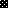 